§1839.  Annual report dealing with nonreserved public land1.  Annual report.  The bureau shall submit a written report on or before March 1st of each year to the joint standing committee of the Legislature having jurisdiction over nonreserved public lands.  The report must include the following information:A.  A complete account of the income and expenditures pertaining to nonreserved public lands during the preceding fiscal year;  [PL 2013, c. 256, §5 (AMD).]B.  A summary of the bureau's management activities during the preceding fiscal year regarding timber, recreation, wildlife and other subjects as appropriate;  [PL 2013, c. 256, §6 (AMD); PL 2013, c. 405, Pt. A, §24 (REV).]C.  A list of any gates or other constructed barriers to public access by motor vehicle to any nonreserved public lands, and their locations, when they block the sole or primary motor vehicle access, whether those barriers are located on public or on private land and whether they are owned by the State or by private parties;  [PL 1997, c. 678, §13 (NEW).]D.  A summary of any campsite or recreation facility fees charged under section 1832, subsection 5;  [PL 1999, c. 592, §4 (AMD).]E.  A description of the proposed budget, including allocations for the bureau's dedicated funds and any revenues of the bureau from permits, leases, fees and sales, for the following fiscal year beginning on July 1st;  [PL 2017, c. 362, §1 (AMD).]F.  The status of ecological reserves including the acreage of nonreserved public land designated as ecological reserves, results of monitoring, scientific research and other activities related to ecological reserves; and  [PL 2017, c. 362, §2 (AMD).]G.  The amount of funds in the public nonreserved lands acquisition fund within the bureau for each county.  [PL 2017, c. 362, §3 (NEW).]The joint standing committee of the Legislature having jurisdiction over nonreserved public lands shall review the report and submit a written recommendation regarding the bureau's proposed budget to the joint standing committee of the Legislature having jurisdiction over appropriations and financial affairs on or before March 15th of each year.[PL 2017, c. 362, §§1-3 (AMD).]SECTION HISTORYPL 1997, c. 678, §13 (NEW). PL 1999, c. 592, §§4,5 (AMD). PL 2011, c. 657, Pt. W, §7 (REV). PL 2013, c. 256, §§5, 6 (AMD). PL 2013, c. 405, Pt. A, §24 (REV). PL 2017, c. 362, §§1-3 (AMD). The State of Maine claims a copyright in its codified statutes. If you intend to republish this material, we require that you include the following disclaimer in your publication:All copyrights and other rights to statutory text are reserved by the State of Maine. The text included in this publication reflects changes made through the First Regular and First Special Session of the 131st Maine Legislature and is current through November 1, 2023
                    . The text is subject to change without notice. It is a version that has not been officially certified by the Secretary of State. Refer to the Maine Revised Statutes Annotated and supplements for certified text.
                The Office of the Revisor of Statutes also requests that you send us one copy of any statutory publication you may produce. Our goal is not to restrict publishing activity, but to keep track of who is publishing what, to identify any needless duplication and to preserve the State's copyright rights.PLEASE NOTE: The Revisor's Office cannot perform research for or provide legal advice or interpretation of Maine law to the public. If you need legal assistance, please contact a qualified attorney.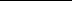 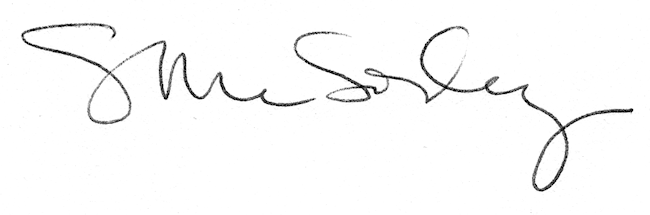 